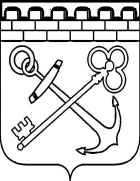 КОМИТЕТ ПО РАЗВИТИЮ МАЛОГО, СРЕДНЕГО БИЗНЕСАИ ПОТРЕБИТЕЛЬСКОГО РЫНКА ЛЕНИНГРАДСКОЙ ОБЛАСТИПРИКАЗОб утверждении административного регламента по предоставлению государственной услуги «Формирование и ведение торгового реестра, 
а также предоставление информации, содержащейся в торговом реестре» В соответствии с Федеральным законом от 27.07.2010  № 210-ФЗ «Об организации предоставления государственных и муниципальных услуг», порядком разработки и утверждения административных регламентов исполнения государственных функций (предоставления государственных услуг) в Ленинградской области, утвержденным постановлением Правительства Ленинградской области от 05.03.2011 № 42, положением о комитете по развитию малого, среднего бизнеса и потребительского рынка Ленинградской области, утвержденным постановлением Правительства Ленинградской области от 20.11.2017  № 480, приказываю:1. Утвердить административный регламент по предоставлению государственной услуги «Формирование и ведение торгового реестра, а также предоставление информации, содержащейся в торговом реестре» согласно приложению к настоящему приказу.2. Признать утратившим силу приказ комитета по развитию малого, среднего бизнеса и потребительского рынка Ленинградской области от 03.08.2018 № 15 «Об утверждении административного регламента по предоставлению государственной услуги «Формирование и ведение торгового реестра, а также предоставление информации, содержащейся в торговом реестре».3. Контроль за исполнением настоящего приказа оставляю за собой.Председатель комитетапо развитию малого, среднего бизнеса и потребительского рынкаЛенинградской области                                                                             С.И. НерушайАДМИНИСТРАТИВНЫЙ РЕГЛАМЕНТ 
предоставления на территории Ленинградской области государственной услуги «Формирование и ведение торгового реестра, а также предоставление информации, содержащейся в торговом реестре»(сокращенное наименование - Формирование торгового реестра)(далее – регламент, государственная услуга)1. Общие положения  1.1. Административный регламент устанавливает порядок и стандарт предоставления государственной услуги.1.2. Заявителями, имеющими право на получение государственной услуги, являются:	-хозяйствующие субъекты, осуществляющие торговую деятельность (юридические лица, индивидуальные предприниматели);-хозяйствующие субъекты, осуществляющие поставки товаров (за исключением производителей товаров) (юридические лица, индивидуальные предприниматели)- физические лица, действующие в собственных интересах или интересах субъекта малого или среднего предпринимательства.1.3. Информация о месте нахождения комитета по развитию малого, среднего бизнеса и потребительского рынка, его структурного подразделения (далее – комитет), графике работы, контактного телефона и т.д. (далее - сведения информационного характера) размещаются:на стендах в местах предоставления государственной услуги и услуг, которые являются необходимыми и обязательными для предоставления государственной услуги;на сайте комитета: http://small.lenobl.ru/;на сайте ГБУ ЛО «МФЦ»: http://mfc47.ru/;на Портале государственных и муниципальных услуг (функций) Ленинградской области (далее - ПГУ ЛО)/на Едином портале государственных услуг (далее - ЕПГУ): www.gu.lenobl.ru / www.gosuslugi.ru.2. Стандарт предоставления государственной услуги2.1. Полное наименование государственной услуги: «Формирование и ведение торгового реестра, а также предоставления информации, содержащейся в торговом реестре» (далее – государственная услуга). Краткое (сокращенное) наименование государственной услуги: формирование торгового реестра.2.2. Государственную услугу предоставляет комитет по развитию малого, среднего бизнеса и потребительского рынка Ленинградской области. Структурным подразделением, ответственным за предоставление государственной  услуги, является отдел развития потребительского рынка комитета (далее – структурное подразделение).В предоставлении государственной услуги участвует ГБУ ЛО «МФЦ».Заявление на получение государственной услуги с комплектом документов принимаются:1) при личном обращении:в комитет;в филиалах, отделах, удаленных рабочих местах ГБУ ЛО «МФЦ»;2) без личной явки:почтовым отправлением в комитет;в электронной форме через личный кабинет заявителя на ПГУ ЛО/ ЕПГУ.Заявитель может записаться на прием для подачи заявления о предоставлении услуги следующими способами:1) посредством ПГУ ЛО/ЕПГУ – в комитет, в ГБУ ЛО «МФЦ»;2) по телефону – в комитет, в ГБУ ЛО «МФЦ»;3) посредством сайта комитета: http://small.lenobl.ru– в комитет по развитию малого, среднего бизнеса и потребительского рынка Ленинградской области.Для записи заявитель выбирает любую свободную для приема дату и время в пределах установленного в комитете или ГБУ ЛО «МФЦ» графика приема заявителей.2.3. Результатом предоставления государственной услуги является: - направление уведомления хозяйствующему субъекту о внесении сведений в торговый реестр, изменении и (или) исключении сведений или направление хозяйствующему субъекту выписки из торгового реестра;- уведомление об отказе в предоставлении государственной услуги.Результат предоставления государственной услуги предоставляется (в соответствии со способом, указанным заявителем при подаче заявления и документов):1) при личной явке:в комитет;в филиалах, отделах, удаленных рабочих местах ГБУ ЛО «МФЦ»;2) без личной явки:почтовым отправлением;в электронной форме через личный кабинет заявителя на ПГУ ЛО/ ЕПГУ.2.4. Срок предоставления государственной услуги составляет не более 10 рабочих дней с даты поступления заявления в комитет.2.5. Правовые основания для предоставления государственной услуги:1) Приказ Министерства промышленности и торговли Российской Федерации от 16.07.2010 года N 602 "Об утверждении Формы торгового реестра, Порядка формирования торгового реестра и Порядка предоставления информации, содержащейся в торговом реестре";2) Положение о комитете, утвержденное постановлением Правительства Ленинградской области от 20.11.2018 года № 480;3) настоящий Административный регламент.2.6. Исчерпывающий перечень документов, необходимых в соответствии с законодательными или иными нормативными правовыми актами для предоставления государственной  услуги, подлежащих представлению заявителем:  1) заявление о внесении сведений в торговый реестр Ленинградской области по форме согласно приложению №1;2) информация о хозяйствующем субъекте, представляемая заявителем для внесения в торговый реестр согласно приложению №2;3) информация о торговых объектах хозяйствующего субъекта, осуществляющего торговую деятельность, представляемая для внесения в торговый реестр по форме согласно приложению №3;4)  информация об объектах, хозяйствующего субъекта, осуществляющего поставки товаров, предоставляемая для внесения в торговый реестр согласно приложению № 4.	5) заверенную в установленном порядке (нотариально или подписью руководителя юридического лица и печатью или подписью индивидуального предпринимателя и печатью, при наличии) копию свидетельства о государственной регистрации юридического лица или индивидуального предпринимателя;6) заверенную в установленном порядке (нотариально или подписью руководителя юридического лица и печатью или подписью индивидуального предпринимателя и печатью, при наличии) копию свидетельства о постановке на учет в налоговом органе по месту нахождения на территории Российской Федерации (кроме случаев, когда заверенная в установленном порядке отметка о постановке на учет в налоговой инспекции сделана на свидетельстве о государственной регистрации, с указанием идентификационного номера налогоплательщика);7) документы или их копии, подтверждающие информацию хозяйствующего субъекта, осуществляющего торговую деятельность, о принадлежащих ему торговых объектах;8) документы или их копии, подтверждающие информацию хозяйствующего субъекта об объектах хозяйствующего субъекта, осуществляющего поставки товаров;9) документ о согласии заявителя на обработку персональных данных согласно приложению № 5.Документы, указанные в подпунктах 3 и 4, предоставляются на каждый объект, вносимый в торговый реестр. После внесения сведений в торговый реестр документы, указанные в подпунктах 3 и 4, возвращаются хозяйствующему субъекту вместе с результатом предоставления государственной услуги.2.7. Для получения данной услуги не требуется предоставление иных документов, находящихся в распоряжении государственных органов, органов местного самоуправления и подведомственным им организаций (за исключением организаций, оказывающих услуги, необходимые и обязательные для предоставления государственной услуги) и подлежащих предоставлению в рамках межведомственного информационного взаимодействия.       Органы, предоставляющие государственные услуги, не вправе требовать от заявителя:1) представления документов и информации или осуществления действий, представление или осуществление которых не предусмотрено нормативными правовыми актами, регулирующими отношения, возникающие в связи с предоставлением государственных услуг;2) представления документов и информации, в том числе подтверждающих внесение заявителем платы за предоставление государственных услуг, которые находятся в распоряжении органов, предоставляющих государственные услуги, органов, участвующих в предоставлении государственных услуг, в соответствии с нормативными правовыми актами Российской Федерации, нормативными правовыми актами субъектов Российской Федерации, за исключением документов, включенных в перечень документов. Заявитель вправе представить указанные документы и информацию в органы, предоставляющие государственные услуги               по собственной инициативе;3) осуществления действий, в том числе согласований, необходимых для получения государственных услуг и связанных с обращением в иные государственные органы, органы местного самоуправления, организации, за исключением получения услуг и получения документов и информации, предоставляемых в результате предоставления таких услуг, включенных в перечни;4) представления документов и информации, отсутствие и (или) недостоверность которых не указывались при первоначальном отказе в приеме документов, необходимых для предоставления государственной услуги, либо                    в предоставлении государственной услуги, за исключением следующих случаев:а) изменение требований нормативных правовых актов, касающихся предоставления государственной, после первоначальной подачи заявления о предоставлении государственной услуги;б) наличие ошибок в заявлении о предоставлении государственной услуги                  и документах, поданных заявителем после первоначального отказа в приеме документов, необходимых для предоставления государственной услуги, либо в предоставлении государственной услуги и не включенных в представленный ранее комплект документов;в) истечение срока действия документов или изменение информации после первоначального отказа в приеме документов, необходимых для предоставления государственной услуги, либо в предоставлении государственной услуги;г) выявление документально подтвержденного факта (признаков) ошибочного или противоправного действия (бездействия) должностного лица органа, предоставляющего государственную услугу, , государственного служащего, работника многофункционального центра, работника организации, при первоначальном отказе в приеме документов, необходимых для предоставления государственной услуги, либо в предоставлении государственной услуги, о чем в письменном виде за подписью руководителя органа, предоставляющего государственную услугу, руководителя многофункционального центра при первоначальном отказе в приеме документов, необходимых для предоставления государственной услуги, либо руководителя организации, уведомляется заявитель, а также приносятся извинения за доставленные неудобства.2.8. Основания для приостановления предоставления государственной  услуги не предусмотрены.2.9. Исчерпывающий перечень оснований для отказа в приеме документов, необходимых для предоставления государственной услуги.Основанием для отказа в приеме документов указанных в п. 2.6. настоящего Административного регламента, является несоответствие следующим требованиям:1) копии документов заверены в установленном порядке;2) типовые формы заполнены в полном объеме в соответствии с приложениями №1, №2, №3 к Административному регламенту, разборчиво, не карандашом;3) документы не имеют серьезных повреждений, наличие которых не позволяет однозначно истолковать их содержание.2.10. Исчерпывающий перечень оснований для отказа в предоставлении государственной услуги:1) документы, указанные в п. 2.6., предоставлены не в полном объеме;2) документы, указанные в пункте 2.6., имеют серьезные повреждения, наличия которых не позволяют однозначно истолковать их содержание.2.11. Государственная услуга предоставляется бесплатно.2.12. Максимальный срок ожидания в очереди при подаче запроса 
о предоставлении государственной услуги и при получении результата предоставления государственной услуги составляет не более 15 минут.2.13. Срок регистрации запроса заявителя о предоставлении государственной услуги в комитет составляет:- при личном обращении - в день обращения заявителя;- при направлении запроса почтовой связью в комитет - не позднее 1 рабочего дня, следующего за днем поступления;- при направлении запроса на бумажном носителе из ГБУ ЛО «МФЦ» в комитет - не позднее 1 рабочего дня, следующего за днем поступления;- при направлении запроса в форме электронного документа посредством ПГУ ЛО, при наличии технической возможности, посредством ЕГПУ - в течение 1 рабочего дня с даты получения запроса.2.14. Требования к помещениям, в которых предоставляется государственная услуга, к залу ожидания, местам для заполнения запросов о предоставлении государственной услуги, информационным стендам с образцами их заполнения и перечнем документов, необходимых для предоставления государственной услуги.2.14.1. Предоставление государственной услуги осуществляется в специально выделенных для этих целей помещениях комитета и МФЦ.2.14.2. Наличие на территории, прилегающей к зданию, не менее 10 процентов мест (но не менее одного места) для парковки специальных автотранспортных средств инвалидов, которые не должны занимать иные транспортные средства. Инвалиды пользуются местами для парковки специальных транспортных средств бесплатно. На территории, прилегающей к зданию, в которых размещены МФЦ, располагается бесплатная парковка для автомобильного транспорта посетителей, в том числе предусматривающая места для специальных автотранспортных средств инвалидов.2.14.3. Помещения размещаются преимущественно на нижних, предпочтительнее на первых этажах здания, с предоставлением доступа в помещение инвалидам.2.14.4. Здание (помещение) оборудуется информационной табличкой (вывеской), содержащей полное наименование, а также информацию о режиме его работы.2.14.5. Вход в здание (помещение) и выход из него оборудуются лестницами с поручнями и пандусами для передвижения детских и инвалидных колясок.2.14.6. В помещении организуется бесплатный туалет для посетителей, в том числе туалет, предназначенный для инвалидов.2.14.7. При необходимости работником комитета или МФЦ инвалиду оказывается помощь в преодолении барьеров, мешающих получению ими услуг наравне с другими лицами.2.14.8. Вход в помещение и места ожидания оборудуются кнопками, а также содержат информацию о контактных номерах телефонов вызова работника для сопровождения инвалида.2.14.9. Дублирование необходимой для инвалидов звуковой и зрительной информации, а также надписей, знаков и иной текстовой и графической информации знаками, выполненными рельефно-точечным шрифтом Брайля, допуск сурдопереводчика и тифлосурдопереводчика.2.14.10. Оборудование мест повышенного удобства с дополнительным местом для собаки-проводника и устройств для передвижения инвалида (костылей, ходунков).2.14.11. Характеристики помещений приема и выдачи документов в части объемно-планировочных и конструктивных решений, освещения, пожарной безопасности, инженерного оборудования должны соответствовать требованиям нормативных документов, действующих на территории Российской Федерации.      2.14.12. Помещения приема и выдачи документов должны предусматривать места для ожидания, информирования и приема заявителей. 2.14.13. Места ожидания и места для информирования оборудуются стульями (кресельными секциями, скамьями) и столами (стойками) для оформления документов с размещением на них бланков документов, необходимых для получения государственной услуги, канцелярскими принадлежностями, а также информационными стендами, содержащими актуальную и исчерпывающую информацию, необходимую для получения государственной услуги, и информацию о часах приема заявлений.2.14.14. Места для проведения личного приема заявителей оборудуются столами, стульями, обеспечиваются канцелярскими принадлежностями для написания письменных обращений.2.15. Показатели доступности и качества государственной услуги.2.15.1. Показатели доступности государственной услуги (общие, применимые в отношении всех заявителей):1) транспортная доступность к месту предоставления государственной услуги;2) наличие указателей, обеспечивающих беспрепятственный доступ к помещениям, в которых предоставляется услуга;3) возможность получения полной и достоверной информации о государственной услуге в комитете, МФЦ, по телефону, на официальном сайте комитета, посредством ЕПГУ, либо ПГУ ЛО;4) предоставление государственной услуги любым доступным способом, предусмотренным действующим законодательством;5) обеспечение для заявителя возможности получения информации о ходе и результате предоставления государственной услуги с использованием ЕПГУ и (или) ПГУ ЛО.2.15.2. Показатели доступности государственной услуги (специальные, применимые в отношении инвалидов):1) наличие инфраструктуры, указанной в пункте 2.14;2) исполнение требований доступности услуг для инвалидов;3) обеспечение беспрепятственного доступа инвалидов к помещениям, в которых предоставляется государственная услуга;2.15.3. Показатели качества государственной услуги:1) соблюдение срока предоставления государственной услуги;2) соблюдение времени ожидания в очереди при подаче запроса и получении результата; 3) осуществление не более одного обращения заявителя к должностным лицам комитета или работникам МФЦ при подаче документов на получение государственной услуги и не более одного обращения при получении результата в комитете или в МФЦ;4) отсутствие жалоб на действия или бездействия должностных лиц комитета, поданных в установленном порядке.2.15.4. После получения результата услуги, предоставление которой осуществлялось в электронном виде через ЕПГУ или ПГУ ЛО либо посредством ГБУ ЛО МФЦ, заявителю обеспечивается возможность оценки качества оказания услуги.2.16. Получение услуг, которые являются необходимыми и обязательными для предоставления государственной услуги, не требуется.Получение согласований, которые являются необходимыми и обязательными для предоставления государственной услуги, не требуется.После получения результата услуги, предоставление которой осуществлялось в электронном виде через ЕПГУ или ПГУ ЛО, либо посредством МФЦ, заявителю обеспечивается возможность оценки качества оказания услуги.2.17. Иные требования, в том числе учитывающие особенности предоставления государственной услуги в МФЦ и особенности предоставления государственной услуги в электронной форме.2.17.1. Предоставление государственной услуги посредством МФЦ осуществляется в подразделениях ГБУ ЛО «МФЦ» при наличии вступившего в силу соглашения о взаимодействии между ГБУ ЛО «МФЦ» и комитетом.Предоставление государственной услуги в иных МФЦ осуществляется при наличии вступившего в силу соглашения о взаимодействии между ГБУ ЛО «МФЦ» и иным МФЦ. 2.17.2. Предоставление государственной услуги в электронном виде осуществляется при технической реализации услуги посредством ПГУ ЛО и/или ЕПГУ.3. Состав, последовательность и сроки выполнения административных процедур, требования к порядку их выполнения, в том числе особенности выполнения административных процедур в электронной форме, а также особенности выполнения административных процедур в многофункциональных центрах3.1. Состав, последовательность и сроки выполнения административных процедур, требования к порядку их выполнения3.1.1. Предоставление государственной услуги включает в себя следующие административные процедуры:- прием и регистрация заявления о предоставлении государственной услуги – 1 день;- рассмотрение и проверка наличия документов и заполненных типовых форм для оказания государственной услуги - 3 дня;- внесение сведений в торговый реестр, изменение (исключение) сведений о хозяйствующих субъектах, внесенных в торговый реестр или предоставление информации, содержащейся в торговом реестре - 3 дня;- подготовка и выдача уведомления об оказании государственной услуги – 3 дня.Последовательность административных действий (процедур) по предоставлению государственной услуги отражена в блок – схеме, представленной в Приложении № 6 к настоящему Административному регламенту.3.1.2.	Прием и регистрация заявления о предоставлении государственной услуги.3.1.2.1. Основание для начала административной процедуры: предоставление заявителем в комитет, МФЦ документов, перечисленных в пункте 2.6 настоящего Административного регламента.3.1.2.2. Содержание административного действия,  продолжительность и (или) максимальный срок его выполнения: специалист, ответственный за ведение торгового реестра принимает представленные (направленные) заявителем документы и в тот же день регистрирует их;3.1.2.3. Лица, ответственные за выполнение административного действия: специалисты отдела развития потребительского рынка комитета, должностные лица МФЦ.3.1.2.4. Критерии принятия решения: копии документов заверены в установленном порядке, типовые формы заполнены в полном объеме в соответствии с приложениями №1, №2, №3 к Административному регламенту, разборчиво, не карандашом, документы не имеют серьезных повреждений, наличие которых не позволяет однозначно истолковать их содержание. 3.1.2.5. Результат выполнения административной процедуры: регистрация заявления о предоставлении государственной услуги и прилагаемых к нему документов.3.1.3. Рассмотрение документов о предоставлении государственной услуги.3.1.3.1. Основание для начала административной процедуры: внесены, изменены и (или) исключены сведения в торговом реестре или принято решение о предоставлении информации, содержащейся в торговом реестре/ принято решение об отказе предоставления государственной услуги.3.1.3.2. Содержание административного действия (административных действий), продолжительность и (или) максимальный срок его (их) выполнения.       При внесении, изменении и (или) исключении сведений, содержащихся в торговом реестре:1 действие: рассмотрение и проверка документов на комплектность в течение 2 рабочих дней. В случае подачи неполного комплекта документов, указанных в пункте 2.6 настоящего Административного регламента, ответственный специалист структурного подразделения готовит уведомление об отказе в предоставлении услуги, выполнение  2 действия не требуется.2 действие: проверка документов и типовых форм на полноту и достоверность, а также самих сведений, содержащихся в представленных заявлении и документах, в целях оценки их соответствия требованиям и условиям на получение государственной услуги, а также подготовка проекта решения по итогам рассмотрения заявления и документов в течение 3 рабочих дней.При предоставлении сведений, содержащихся в торговом реестре:1 действие: рассмотрение заявления о предоставлении информации, содержащейся в торговом реестре в течение 3 дней.3.1.3.3. Лица, ответственные за выполнение административного действия: специалисты отдела развития потребительского рынка комитета, должностные лица МФЦ.3.1.3.4. Критериев принятия решения не предусмотрено.3.1.3.5. Результат выполнения административной процедуры: направление заявителю результата предоставления/отказа в предоставлении государственной услуги способом, указанным в заявлении.3.1.4. Принятие решения о предоставлении государственной услуги или об отказе в предоставлении государственной услуги3.1.4.1. Основание для начала административной процедуры: внесены, изменены и (или) исключены сведения в торговом реестре или принято решение о предоставлении информации, содержащейся в торговом реестре/ принято решение об отказе предоставления государственной услуги.3.1.4.2. Содержание административного действия,  продолжительность и (или) максимальный срок его выполнения: специалист структурного подразделения, ответственный за ведение торгового реестра подготавливает уведомление о предоставлении государственной услуги или уведомление об отказе в предоставлении государственной услуги. Направляет результат предоставления/ отказ в предоставлении государственной услуги способом, указанным в заявлении в течение 1 рабочего дня.3.1.4.3.Лицо, ответственное за выполнение административной процедуры: специалист структурного подразделения, ответственный за ведение торгового реестра;3.1.4.4. Критериев принятия решения не предусмотрено.3.1.4.5. Результат выполнения административной процедуры: направление заявителю результата предоставления/отказа в предоставлении государственной услуги способом, указанным в заявлении.3.1.5. Выдача результата.3.1.5.1.Основание для начала административной процедуры: подписанное решение о предоставление услуги или уведомление об отказе в предоставлении услуги..3.1.5.2. Содержание административного действия,  продолжительность и (или) максимальный срок его выполнения:1 действие: должностное лицо, ответственное за делопроизводство, регистрирует результат предоставления государственной услуги: положительное решение или уведомление об отказе в предоставлении государственной услуги не позднее 3 дней с даты окончания третьей административной процедуры.2 действие: должностное лицо, ответственное за делопроизводство, направляет результат предоставления государственной услуги способом, указанным в заявлении не позднее 3 дней с даты окончания первого административного действия данной административной процедуры.3.1.5.3. Лицо, ответственное за выполнение административной процедуры: должностное лицо, ответственное за делопроизводство.3.1.5.4. Результат выполнения административной процедуры: направление заявителю результата предоставления государственной услуги способом, указанным в заявлении не позднее 2 дней.3.2. Особенности выполнения административных процедур в электронной форме.3.2.1. Предоставление государственной услуги на ЕПГУ и ПГУ ЛО осуществляется в соответствии с Федеральным законом  от 27.07.2010 № 210-ФЗ «Об организации предоставления государственных и муниципальных услуг», Федеральным законом от 27.07.2006 № 149-ФЗ «Об информации, информационных технологиях и о защите информации», постановлением Правительства Российской Федерации от 25.06.2012 № 634 «О видах электронной подписи, использование которых допускается при обращении за получением государственных и муниципальных услуг».3.2.2. Для получения государственной услуги через ЕПГУ или через ПГУ ЛО заявителю необходимо предварительно пройти процесс регистрации в Единой системе идентификации и аутентификации (далее – ЕСИА). 3.2.3. Государственная услуга может быть получена через ПГУ ЛО, либо через ЕПГУ следующими способами: с обязательной личной явкой на прием в комитет;без личной явки на прием в комитет. 3.2.4.Для получения государственной услуги без личной явки на приём в комитет заявителю необходимо предварительно оформить усиленную квалифицированную электронную подпись (далее – ЭП) для заверения заявления и документов, поданных в электронном виде на ПГУ ЛО или на ЕПГУ.3.2.5. Для подачи заявления через ЕПГУ или через ПГУ ЛО заявитель должен выполнить следующие действия:а) пройти идентификацию и аутентификацию в ЕСИА;б) в личном кабинете на ЕПГУ или на ПГУ ЛО заполнить в электронном виде заявление на оказание государственной услуги;в) в случае, если заявитель выбрал способ оказания услуги с личной явкой на прием в комитет – приложить к заявлению электронные документы;г) в случае, если заявитель выбрал способ оказания услуги без личной явки на прием в комитет:- приложить к заявлению электронные документы, заверенные усиленной квалифицированной электронной подписью; - приложить к заявлению электронные документы, заверенные усиленной квалифицированной электронной подписью нотариуса (в случаях, если в соответствии с требованиями законодательства Российской Федерации в отношении документов установлено требование о нотариальном свидетельствовании верности их копий);- заверить заявление усиленной квалифицированной электронной подписью, если иное не установлено действующим законодательством.- направить пакет электронных документов в комитет посредством функционала ЕПГУ  или ПГУ ЛО.3.2.6. В результате направления пакета электронных документов посредством ПГУ ЛО, либо через ЕПГУ в соответствии с требованиями пункта 3.2.5 автоматизированной информационной системой межведомственного электронного взаимодействия Ленинградской области (далее – АИС «Межвед ЛО») производится автоматическая регистрация поступившего пакета электронных документов и присвоение пакету уникального номера дела. Номер дела доступен заявителю в личном кабинете ПГУ ЛО или ЕПГУ. 3.2.7.  При предоставлении государственной услуги через ПГУ ЛО, либо через ЕПГУ, в случае если направленные заявителем (уполномоченным лицом)  электронное заявление и электронные документы заверены усиленной квалифицированной электронной подписью, должностное лицо комитета выполняет следующие действия: формирует проект решения на основании документов, поступивших через ПГУ, либо через ЕПГУ, а также документов (сведений), поступивших посредством межведомственного взаимодействия, и передает должностному лицу, наделенному функциями по принятию решения;после рассмотрения документов и принятия решения о предоставлении государственной услуги (отказе в предоставлении государственной услуги) заполняет предусмотренные в АИС «Межвед ЛО» формы о принятом решении и переводит дело в архив АИС «Межвед ЛО»;уведомляет заявителя о принятом решении с помощью указанных в заявлении средств связи, затем направляет документ способом, указанным в заявлении: почтой, либо выдает его при личном обращении заявителя, либо направляет электронный документ, подписанный усиленной квалифицированной электронной подписью должностного лица, принявшего решение, в Личный кабинет заявителя.3.2.8.  При предоставлении государственной услуги через ПГУ ЛО, либо через ЕПГУ, в случае если направленные заявителем (уполномоченным лицом)  электронное заявление и электронные документы не заверены усиленной квалифицированной электронной подписью, должностное лицо комитета выполняет следующие действия:в день регистрации запроса формирует через АИС «Межвед ЛО» приглашение на прием, которое должно содержать следующую информацию: адрес комитета,                в который необходимо обратиться заявителю, дату и время приема, номер очереди, идентификационный номер приглашения и перечень документов, которые необходимо представить на приеме. В АИС «Межвед ЛО» дело переводит в статус «Заявитель приглашен на прием». Прием назначается на ближайшую свободную дату и время в соответствии с графиком работы комитета. В случае неявки заявителя на прием в назначенное время заявление                          и документы хранятся в АИС «Межвед ЛО» в течение 30 календарных дней, затем должностное лицо комитета, наделенное, в соответствии с должностным регламентом, функциями по приему заявлений и документов через ПГУ ЛО, либо через ЕПГУ переводит документы в архив АИС «Межвед ЛО».Заявитель должен явиться на прием в указанное время. В случае, если заявитель явился позже, он обслуживается в порядке живой очереди. В любом из случаев должностное лицо комитета, ведущее прием, отмечает факт явки заявителя в АИС «Межвед ЛО», дело переводит в статус «Прием заявителя окончен».После рассмотрения документов и принятия решения о предоставлении (отказе в предоставлении) государственной услуги заполняет предусмотренные в АИС «Межвед ЛО» формы о принятом решении и переводит дело в архив АИС «Межвед ЛО».Должностное лицо комитета уведомляет заявителя о принятом решении с помощью указанных в заявлении средств связи, затем направляет документ способом, указанным в заявлении:  в письменном  виде почтой, либо выдает его при личном обращении заявителя в комитет, либо в МФЦ, либо направляет электронный документ, подписанный усиленной квалифицированной электронной подписью должностного лица, принявшего решение, в личный кабинет ПГУ или ЕПГУ.3.2.9. В случае поступления всех документов, указанных в пункте 2.6. настоящего административного регламента, и отвечающих требованиям, в форме электронных документов (электронных образов документов), удостоверенных усиленной квалифицированной электронной подписью, днем обращения за предоставлением государственной услуги считается дата регистрации приема документов на ПГУ ЛО или ЕПГУ. В случае, если направленные заявителем (уполномоченным лицом)  электронное заявление и документы не заверены усиленной квалифицированной электронной подписью, днем обращения за предоставлением государственной услуги считается дата личной явки заявителя в комитет с предоставлением документов, указанных в пункте 2.6. настоящего административного регламента, и отсутствия оснований, указанных в пункте 2.10. настоящего Административного регламента.Информирование заявителя о ходе и результате предоставления государственной услуги осуществляется в электронной форме через личный кабинет заявителя, расположенный на ПГУ ЛО, либо на ЕПГУ.3.2.10. Комитет при поступлении документов от заявителя посредством ПГУ ЛО или ЕПГУ по требованию заявителя направляет результат предоставления услуги в форме электронного документа, подписанного усиленной квалифицированной электронной подписью должностного лица, принявшего решение (в этом случае заявитель при подаче запроса на предоставление услуги отмечает в соответствующем поле такую необходимость).Выдача (направление) электронных документов, являющихся результатом предоставления государственной услуги, заявителю осуществляется в день регистрации результата предоставления государственной услуги комитетом.3.3. Особенности выполнения административных процедур                                 в многофункциональных центрах.3.3.1. В случае подачи документов в комитет посредством МФЦ специалист МФЦ, осуществляющий прием документов, представленных для получения государственной услуги, выполняет следующие действия:а) определяет предмет обращения;б) удостоверяет личность заявителя или личность и полномочия законного представителя заявителя – в случае обращения физического лица;удостоверяет личность и полномочия представителя юридического лица или  индивидуального предпринимателя – в случае обращения юридического лица или  индивидуального предпринимателя;в) проводит проверку правильности заполнения обращения;г) проводит проверку укомплектованности пакета документов;д) осуществляет сканирование представленных документов, формирует электронное дело, все документы которого связываются единым уникальным идентификационным кодом, позволяющим установить принадлежность документов конкретному заявителю и виду обращения за государственной услугой;е) заверяет электронное дело своей электронной подписью (далее - ЭП);ж) направляет копии документов и реестр документов в комитет:- в электронном виде (в составе пакетов электронных дел) в день обращения заявителя в МФЦ;- на бумажных носителях (в случае необходимости обязательного предоставления оригиналов документов) - в течение 3 рабочих дней со дня обращения заявителя в МФЦ посредством курьерской связи, с составлением описи передаваемых документов, с указанием даты, количества листов, фамилии, должности и подписанные уполномоченным специалистом МФЦ. По окончании приема документов специалист МФЦ выдает заявителю расписку в приеме документов.3.3.2. При указании заявителем места получения ответа (результата предоставления государственной услуги) посредством МФЦ должностное лицо комитета, ответственное за выполнение административной процедуры, передает специалисту МФЦ для передачи в соответствующее МФЦ результат предоставления услуги для его последующей выдачи заявителю:- в электронном виде в течение 1 рабочего дня со дня принятия решения о предоставлении (отказе в предоставлении) государственной услуги заявителю;- на бумажном носителе - в срок не более 3 рабочих дней со дня принятия решения о предоставлении (отказе в предоставлении) государственной услуги заявителю, но не позднее двух рабочих дней до окончания срока предоставления услуги.Специалист МФЦ, ответственный за выдачу документов, полученных                     от комитета по результатам рассмотрения представленных заявителем документов, не позднее двух дней с даты их получения от комитета сообщает заявителю о принятом решении по телефону (с записью даты и времени телефонного звонка или посредством смс-информирования), а также о возможности получения документов    в МФЦ.4. Формы контроля за исполнением административного регламента4.1. Порядок осуществления текущего контроля за соблюдением и исполнением ответственными должностными лицами положений Административного регламента и иных нормативных правовых актов, устанавливающих требования к предоставлению государственной услуги, а также принятием решений ответственными лицами.Текущий контроль осуществляется ответственными специалистами комитета по каждой процедуре в соответствии с установленными настоящим административным регламентом содержанием действий и сроками их осуществления, а также путем проведения руководителем (заместителем руководителя, начальником отдела) комитета проверок исполнения положений настоящего административного регламента, иных нормативных правовых актов.4.2. Порядок и периодичность осуществления плановых и внеплановых проверок полноты и качества предоставления государственной услуги.В целях осуществления контроля за полнотой и качеством предоставления государственной услуги проводятся плановые и внеплановые проверки. Плановые проверки предоставления государственной услуги проводятся 	не чаще одного раза в год 	в соответствии с планом проведения проверок, утвержденным руководителем комитета.При проверке могут рассматриваться все вопросы, связанные с предоставлением государственной услуги (комплексные проверки), или отдельный вопрос, связанный с предоставлением государственной услуги (тематические проверки). Внеплановые проверки предоставления государственной услуги проводятся по обращениям физических, юридических лиц и индивидуальных предпринимателей, обращениям органов государственной власти, органов местного самоуправления, их должностных лиц, а также в целях проверки устранения нарушений, выявленных в ходе проведенной внеплановой проверки. Указанные обращения подлежат регистрации в день их поступления в системе электронного документооборота и делопроизводства комитета. О проведении проверки издается правовой акт комитета о проведении проверки исполнения административного регламента по предоставлению государственной услуги.По результатам проведения проверки составляется акт, в котором должны быть указаны документально подтвержденные факты нарушений, выявленные в ходе проверки, или отсутствие таковых, а также выводы, содержащие оценку полноты и качества предоставления государственной услуги и предложения по устранению выявленных при проверке нарушений. При проведении внеплановой проверки в акте отражаются результаты проверки фактов, изложенных в обращении, а также выводы и предложения по устранению выявленных при проверке нарушений.По результатам рассмотрения обращений дается письменный ответ.4.3. Ответственность должностных лиц за решения и действия (бездействие), принимаемые (осуществляемые) в ходе предоставления государственной  услуги.Должностные лица, уполномоченные на выполнение административных действий, предусмотренных настоящим Административным регламентом, несут персональную ответственность за соблюдением требований действующих нормативных правовых актов, в том числе за соблюдением сроков выполнения административных действий, полноту их совершения, соблюдение принципов поведения с заявителями, сохранность документов.Руководитель комитета несет персональную ответственность за обеспечение предоставления государственной услуги.Работники комитета, МФЦ при предоставлении государственной услуги несут персональную ответственность:- за неисполнение или ненадлежащее исполнение административных процедур при предоставлении государственной услуги;- за действия (бездействие), влекущие нарушение прав и законных интересов физических или юридических лиц, индивидуальных предпринимателей.Должностные лица, виновные в неисполнении или ненадлежащем исполнении требований настоящего Административного регламента, привлекаются к ответственности в порядке, установленном действующим законодательством Российской Федерации.5. Досудебный (внесудебный) порядок обжалования решений и действий (бездействия) органа, предоставляющего государственную услугу, а также должностных лиц органа, предоставляющего государственную услугу, либо государственных служащих, многофункционального центра предоставления государственных и муниципальных услуг, работника многофункционального центра предоставления государственных и муниципальных услуг5.1. Заявители либо их представители имеют право на досудебное (внесудебное) обжалование решений и действий (бездействия), принятых (осуществляемых) в ходе предоставления государственной услуги.5.2. Предметом досудебного (внесудебного) обжалования заявителем решений и действий (бездействия) органа, предоставляющего государственную услугу, должностного лица органа, предоставляющего государственную услугу, либо государственного служащего, многофункционального центра, работника многофункционального центра в том числе являются:1) нарушение срока регистрации запроса заявителя о предоставлении государственной услуги, запроса, указанного в статье 15.1 Федерального закона от 27.07.2010 № 210-ФЗ;2) нарушение срока предоставления государственной услуги. В указанном случае досудебное (внесудебное) обжалование заявителем решений и действий (бездействия) многофункционального центра, работника многофункционального центра возможно в случае, если на многофункциональный центр, решения и действия (бездействие) которого обжалуются, возложена функция по предоставлению соответствующих государственных услуг в полном объеме в порядке, определенном частью 1.3 статьи 16 Федерального закона от 27.07.2010 № 210-ФЗ;3) требование у заявителя документов или информации либо осуществления действий, представление или осуществление которых не предусмотрено нормативными правовыми актами Российской Федерации, нормативными правовыми актами Ленинградской области, муниципальными правовыми актами для предоставления государственной услуги;4) отказ в приеме документов, представление которых предусмотрено нормативными правовыми актами Российской Федерации, нормативными правовыми актами Ленинградской области для предоставления государственной услуги, у заявителя;5) отказ в предоставлении государственной услуги, если основания отказа не предусмотрены федеральными законами и принятыми в соответствии с ними иными нормативными правовыми актами Российской Федерации, законами и иными нормативными правовыми актами Ленинградской области. В указанном случае досудебное (внесудебное) обжалование заявителем решений и действий (бездействия) многофункционального центра, работника многофункционального центра возможно в случае, если на МФЦ, решения и действия (бездействие) которого обжалуются, возложена функция по предоставлению соответствующих государственных услуг в полном объеме в порядке, определенном частью 1.3 статьи 16 Федерального закона от 27.07.2010 № 210-ФЗ;6) затребование с заявителя при предоставлении государственной услуги платы, не предусмотренной нормативными правовыми актами Российской Федерации, нормативными правовыми актами Ленинградской области;7) отказ органа, предоставляющего государственную услугу, должностного лица органа, предоставляющего государственную услугу, многофункционального центра, работника многофункционального центра в исправлении допущенных ими опечаток и ошибок в выданных в результате предоставления государственной услуги документах либо нарушение установленного срока таких исправлений. В указанном случае досудебное (внесудебное) обжалование заявителем решений и действий (бездействия) многофункционального центра, работника многофункционального центра возможно в случае, если на многофункционального центра, решения и действия (бездействие) которого обжалуются, возложена функция по предоставлению соответствующих государственных услуг в полном объеме в порядке, определенном частью 1.3 статьи 16 Федерального закона от 27.07.2010 № 210-ФЗ;8) нарушение срока или порядка выдачи документов по результатам предоставления государственной услуги;9) приостановление предоставления государственной услуги, если основания приостановления не предусмотрены федеральными законами и принятыми в соответствии с ними иными нормативными правовыми актами Российской Федерации, законами и принятыми в соответствии с ними иными нормативными правовыми актами Ленинградской области. В указанном случае досудебное (внесудебное) обжалование заявителем решений и действий (бездействия) многофункционального центра, работника многофункционального центра возможно в случае, если на многофункционального центра, решения и действия (бездействие) которого обжалуются, возложена функция по предоставлению государственной услуги в полном объеме в порядке, определенном частью 1.3 статьи 16 Федерального закона от 27.07.2010 № 210-ФЗ.10) требование у заявителя при предоставлении государственной услуги документов или информации, отсутствие и (или) недостоверность которых не указывались при первоначальном отказе в приеме документов, необходимых для предоставления государственной услуги, либо в предоставлении государственной, за исключением случаев, предусмотренных пунктом 4 части 1 статьи 7 Федерального закона от 27.07.2010 № 210-ФЗ. В указанном случае досудебное (внесудебное) обжалование заявителем решений и действий (бездействия) многофункционального центра, работника многофункционального центра возможно в случае, если на многофункциональный центр, решения и действия (бездействие) которого обжалуются, возложена функция по предоставлению соответствующих государственной услуг в полном объеме в порядке, определенном частью 1.3 статьи 16 Федерального закона от 27.07.2010 № 210-ФЗ.5.3. Жалоба подается в письменной форме на бумажном носителе,                                   в электронной форме в орган, предоставляющий государственную услугу, Комитет экономического развития и инвестиционной деятельности Ленинградской области, являющийся учредителем ГБУ ЛО «МФЦ» (далее - учредитель ГБУ ЛО «МФЦ»). Жалобы на решения и действия (бездействие) руководителя органа, предоставляющего государственную услугу, подаются заместителю Председателя Правительства Ленинградской области, курирующему деятельность органа, предоставляющего государственную услугу. Жалобы на решения и действия (бездействие) работника ГБУ ЛО «МФЦ» подаются руководителю многофункционального центра. Жалобы на решения и действия (бездействие) ГБУ ЛО «МФЦ» подаются учредителю ГБУ ЛО «МФЦ».Жалоба на решения и действия (бездействие) органа, предоставляющего государственную услугу, должностного лица органа, предоставляющего государственную услугу, государственного служащего, руководителя органа, предоставляющего государственную услугу, может быть направлена по почте, через многофункциональный центр, с использованием информационно-телекоммуникационной сети «Интернет», официального сайта органа, предоставляющего государственную услугу, ЕПГУ либо ПГУ ЛО, а также может быть принята при личном приеме заявителя. Жалоба на решения и действия (бездействие) многофункционального центра, работника многофункционального центра может быть направлена по почте, с использованием информационно-телекоммуникационной сети «Интернет», официального сайта многофункционального центра, ЕПГУ либо ПГУ ЛО, а также может быть принята при личном приеме заявителя. 5.4. Основанием для начала процедуры досудебного (внесудебного) обжалования является подача заявителем жалобы, соответствующей требованиям части 5 статьи 11.2 Федерального закона № 210-ФЗ.В письменной жалобе в обязательном порядке указываются:- наименование органа, предоставляющего государственную услугу, должностного лица органа, предоставляющего государственную услугу, либо государственного служащего, филиала, отдела, удаленного рабочего места ГБУ ЛО «МФЦ», его руководителя и (или) работника, решения и действия (бездействие) которых обжалуются;- фамилия, имя, отчество (последнее - при наличии), сведения о месте жительства заявителя - физического лица либо наименование, сведения о месте нахождения заявителя - юридического лица, а также номер (номера) контактного телефона, адрес (адреса) электронной почты (при наличии) и почтовый адрес, по которым должен быть направлен ответ заявителю;- сведения об обжалуемых решениях и действиях (бездействии) органа, предоставляющего государственную услугу, должностного лица органа, предоставляющего государственную услугу, либо государственного служащего, филиала, отдела, удаленного рабочего места ГБУ ЛО «МФЦ», его работника;- доводы, на основании которых заявитель не согласен с решением и действием (бездействием) органа, предоставляющего государственную услугу, должностного лица органа, предоставляющего государственную услугу, либо государственного служащего, филиала, отдела, удаленного рабочего места ГБУ ЛО «МФЦ», его работника. Заявителем могут быть представлены документы (при наличии), подтверждающие доводы заявителя, либо их копии.5.5. Заявитель имеет право на получение информации и документов, необходимых для составления и обоснования жалобы, в случаях, установленных статьей 11.1 Федерального закона № 210-ФЗ, при условии, что это не затрагивает права, свободы и законные интересы других лиц, и если указанные информация и документы не содержат сведений, составляющих государственную или иную охраняемую тайну.5.6. Жалоба, поступившая в орган, предоставляющий государственную услугу, ГБУ ЛО «МФЦ», заместителю Председателя Правительства Ленинградской области, курирующему деятельность органа, предоставляющего государственную услугу, учредителю ГБУ ЛО «МФЦ», подлежит рассмотрению в течение пятнадцати рабочих дней со дня ее регистрации, а в случае обжалования отказа органа, предоставляющего государственную услугу, ГБУ ЛО «МФЦ», в приеме документов у заявителя либо в исправлении допущенных опечаток и ошибок или в случае обжалования нарушения установленного срока таких исправлений - в течение пяти рабочих дней со дня ее регистрации.5.7. По результатам рассмотрения жалобы принимается одно из следующих решений:1) жалоба удовлетворяется, в том числе в форме отмены принятого решения, исправления допущенных опечаток и ошибок в выданных в результате предоставления государственной услуги документах, возврата заявителю денежных средств, взимание которых не предусмотрено нормативными правовыми актами Российской Федерации, нормативными правовыми актами субъектов Российской Федерации;2) в удовлетворении жалобы отказывается.Не позднее дня, следующего за днем принятия решения по результатам рассмотрения жалобы, заявителю в письменной форме и по желанию заявителя в электронной форме направляется мотивированный ответ о результатах рассмотрения жалобы.В случае признания жалобы подлежащей удовлетворению в ответе заявителю дается информация о действиях, осуществляемых органом, предоставляющим государственную услугу, многофункциональным центром в целях незамедлительного устранения выявленных нарушений при оказании государственной услуги, а также приносятся извинения за доставленные неудобства и указывается информация о дальнейших действиях, которые необходимо совершить заявителю в целях получения государственной услуги.В случае признания жалобы не подлежащей удовлетворению в ответе заявителю даются аргументированные разъяснения о причинах принятого решения, а также информация о порядке обжалования принятого решения.В случае установления в ходе или по результатам рассмотрения жалобы признаков состава административного правонарушения или преступления должностное лицо, работник, наделенные полномочиями по рассмотрению жалоб, незамедлительно направляют имеющиеся материалы в органы прокуратуры.  Приложение № 1 								  к Административному регламенту по предоставлению государственной услуги «Формирование и ведение торгового реестра, а также предоставление информации, содержащейся в торговом реестре» Заявлениео внесении сведений в торговый реестрЛенинградской областиПрошу включить_________________________________________________(полное наименование юридического лица; Ф.И.О. индивидуального предпринимателя)____________________________________________________________________________________________________________________________________________________________в торговый реестр Ленинградской области  Приложения:  на __________ листах.1. Копия свидетельства о государственной регистрации юридического лица или индивидуального предпринимателя.2. Копия свидетельства о постановке на учёт в налоговом органе по месту нахождения на территории Ленинградской области.3. Документы или их копии, подтверждающие вносимые сведения.Заявляю о своем __________________________________________________                                                          (нужное выбрать: согласии, несогласии)на предоставление измененных сведений, поданных мною для включения в торговый реестр Ленинградской области третьим лицам, а также в сети «Интернет»).Руководитель  (Индивидуальный предприниматель)                                                       ____________________     ________________________         М. п.                                            (подпись)                                                 (Ф.И.О.)Результат рассмотрения заявления прошу:  Приложение № 2								  к Административному регламенту по предоставлению государственной услуги «Формирование и ведение торгового реестра, а также предоставление информации,                                                                            содержащейся в торговом реестре»                                                                              Информация о хозяйствующем субъекте, представляемая заявителем для внесения в торговый реестр *Обязательно заполнение всех полейПриложение № 3								  к Административному регламенту по предоставлению государственной услуги «Формирование и ведение торгового реестра, а также предоставление информации, содержащейся в торговом реестре»    Информация о торговых объектах хозяйствующего субъекта, осуществляющего торговую деятельность, представляемая для внесения в торговый реестр*Обязательно заполнение всех полейПриложение № 4								  к Административному регламенту по предоставлению государственной услуги «Формирование и ведение торгового реестра, а также предоставление информации, содержащейся в торговом реестре»    Информация об объектах хозяйствующего субъекта, осуществляющего поставки товаров, предоставляемая для внесения в торговый реестр *Обязательно заполнение всех полейПриложение № 5								  к Административному регламенту по предоставлению государственной услуги «Формирование и ведение торгового реестра, а также предоставление информации, содержащейся в торговом реестре»                                                                                 СОГЛАСИЕ
на обработку персональных данныхнастоящим даю согласие на обработку следующих персональных данных:- фамилия, имя, отчество;- номер и серия документа, удостоверяющего личность, сведения о дате его выдачи и выдавшем органе;- год, месяц, дата и место рождения;- адрес проживания;- и иные сведения, необходимые для предоставления государственной услуги:посредством филиалов, отделов, удаленных рабочих мест  ГБУ ЛО "Многофункциональный центр предоставления государственных и муниципальных услуг", Комитета по развитию малого, среднего бизнеса и потребительского рынка Ленинградской области.Настоящее согласие выдано сроком на ____________ и вступает в силу с момента его подписания.Настоящее согласие предоставляется на осуществление любых действий в отношении персональных данных, которые необходимы для предоставления государственной услуги, включая: сбор, запись, систематизацию, накопление, хранение, уточнение (обновление, изменение), извлечение, использование, передачу (распространение, предоставление, доступ), обезличивание, блокирование, удаление, уничтожение.Согласие может быть отозвано в любое время на основании письменного заявления субъекта персональных данных.Приложение № 6								  к Административному регламенту по предоставлению государственной услуги «Формирование и ведение торгового реестра, а также предоставление информации, содержащейся в торговом реестре»        			Блок-схема(предоставления услуги в органе власти и в ГБУ ЛО «МФЦ»)	даот ___ сентября  2019 года№ __Утвержденприказом комитета по развитию малого, среднего бизнеса и потребительского рынка Ленинградской областиот ____________г. №____(приложение)выдать на руки в Комитете МСБвыдать на руки в ГБУ ЛО «МФЦ»направить по почтенаправить в электронной форме в личный кабинет на ПГУ ЛО1.1 Наименование организации (для юридического лица)Наименование организации (для юридического лица)Наименование организации (для юридического лица)Наименование организации (для юридического лица)Наименование организации (для юридического лица)Наименование организации (для юридического лица)1.2 Торговая марка (бренд), под которой действует хозяйствующий субъект Торговая марка (бренд), под которой действует хозяйствующий субъект Торговая марка (бренд), под которой действует хозяйствующий субъект Торговая марка (бренд), под которой действует хозяйствующий субъект Торговая марка (бренд), под которой действует хозяйствующий субъект Торговая марка (бренд), под которой действует хозяйствующий субъект 1.2.1 1.2.2 1.3 Юридический адрес (для юридического лица)1.4 Ф.И.О. руководителя (для юридического лица)1.5 Индивидуальный предприниматель Ф.И.О. индивидуального предпринимателя Ф.И.О. индивидуального предпринимателя Ф.И.О. индивидуального предпринимателя Ф.И.О. индивидуального предпринимателя Ф.И.О. индивидуального предпринимателя 1.6 Место жительства физического лица, зарегистрированного в качестве индивидуального предпринимателя 1.7 Телефон, факс (юридического лица, индивидуального предпринимателя)номер телефона номер факса номер факса номер факса 1.8.Код по Общероссийскому классификатору предприятий и организаций (ОКПО)1.9 Идентификационный номер налогоплательщика (ИНН)1.10 Форма собственности (Код по ОКФС)1.11 Организационно-правовая форма (Код по ОКОПФ)1.12 Вид деятельности (Код по ОКВЭД)1.13 Средняя численность работников хозяйствующего субъекта 1.14 Способ торговли (отметить)с использованием торговых объектов с использованием торговых объектов с использованием торговых объектов без использования торгового объекта без использования торгового объекта без использования торгового объекта ,(наименование хозяйствующего субъекта: юридического лица, индивидуального предпринимателя)(наименование хозяйствующего субъекта: юридического лица, индивидуального предпринимателя)(наименование хозяйствующего субъекта: юридического лица, индивидуального предпринимателя)(наименование хозяйствующего субъекта: юридического лица, индивидуального предпринимателя)(наименование хозяйствующего субъекта: юридического лица, индивидуального предпринимателя)(наименование хозяйствующего субъекта: юридического лица, индивидуального предпринимателя)(наименование хозяйствующего субъекта: юридического лица, индивидуального предпринимателя)(наименование хозяйствующего субъекта: юридического лица, индивидуального предпринимателя)(наименование хозяйствующего субъекта: юридического лица, индивидуального предпринимателя)(наименование хозяйствующего субъекта: юридического лица, индивидуального предпринимателя)(наименование хозяйствующего субъекта: юридического лица, индивидуального предпринимателя)2.1. Наименование торгового объекта 2.1. Наименование торгового объекта 2.1. Наименование торгового объекта 2.1. Наименование торгового объекта 2.1. Наименование торгового объекта 2.1. Наименование торгового объекта Код ОКПО, идентификационный код территориально обособленного структурного подразделения Код ОКПО, идентификационный код территориально обособленного структурного подразделения Код ОКПО, идентификационный код территориально обособленного структурного подразделения Код ОКПО, идентификационный код территориально обособленного структурного подразделения Код ОКПО, идентификационный код территориально обособленного структурного подразделения Код ОКПО, идентификационный код территориально обособленного структурного подразделения Код ОКПО, идентификационный код территориально обособленного структурного подразделения 2.2. Фактический адрес 2.2. Фактический адрес 2.2. Фактический адрес Код по ОКТМО 2.3. Телефон, факс 2.3. Телефон, факс 2.4. Основной вид деятельности 2.4. Основной вид деятельности 2.4. Основной вид деятельности 2.4. Основной вид деятельности 2.4. Основной вид деятельности Код по ОКВЭД 2.5. Тип торгового объекта 2.5. Тип торгового объекта 2.5. Тип торгового объекта 2.5. Тип торгового объекта Отметка Отметка Стационарный торговый объект Нестационарный торговый объект 2.6. Вид торгового объекта 2.6. Вид торгового объекта 2.6. Вид торгового объекта 2.6. Вид торгового объекта 2.6. Вид торгового объекта 2.6. Вид торгового объекта 2.6. Вид торгового объекта 2.6. Вид торгового объекта 2.6. Вид торгового объекта 2.6. Вид торгового объекта 2.6. Вид торгового объекта 2.6. Вид торгового объекта Отметка Универсальный магазин, в т.ч. гипермаркет универмаг универмаг "Детский мир"магазин-склад супермаркет универсам гастроном товары повседневного спроса другое Специализированный продовольственный магазин, в т.ч. "Рыба""Мясо""Колбасы""Алкогольные напитки и минеральные воды"другое Специализированный непродовольственный магазин, в т.ч. "Мебель""Хозтовары""Электротовары""Одежда""Обувь""Ткани""Книги"другое Неспециализированный продовольственный магазин, в т.ч. продукты мини-маркет другое Неспециализированный непродовольственный магазин, в т.ч. Дом торговли Все для дома Товары для детей Товары для женщин Промтовары Комиссионный магазин Другое Неспециализированные магазины со смешанным ассортиментом Иные объекты, в т.ч. Павильон.Палатка (киоск)Автозаправочная станция "Аптеки и аптечные магазины"Аптечные киоски и пункты 2.7. Основные показатели 2.7. Основные показатели 2.7. Основные показатели 2.7. Основные показатели Наименование показателя Наименование показателя Значение показателя Общая площадь (кв.м)Общая площадь (кв.м)в том числе: в том числе:         на праве собственности (кв.м)        на праве собственности (кв.м)иное законное основание, в т.ч. аренда (кв.м)Площадь торгового объекта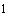 - всего (кв.м)Площадь торгового объекта- всего (кв.м)в том числе: в том числе:        для продажи продовольственных товаров (кв. м.)       для продажи продовольственных товаров (кв. м.)       для продажи непродовольственных товаров (кв. м.)       для продажи непродовольственных товаров (кв. м.)в том числе:в том числе:        на праве собственности (кв.м)        на праве собственности (кв.м)иное законное основание, в т.ч. аренда (кв.м)Средняя численность работников Средняя численность работников ,(наименование хозяйствующего субъекта: юридического лица, индивидуального предпринимателя)(наименование хозяйствующего субъекта: юридического лица, индивидуального предпринимателя)(наименование хозяйствующего субъекта: юридического лица, индивидуального предпринимателя)(наименование хозяйствующего субъекта: юридического лица, индивидуального предпринимателя)(наименование хозяйствующего субъекта: юридического лица, индивидуального предпринимателя)(наименование хозяйствующего субъекта: юридического лица, индивидуального предпринимателя)(наименование хозяйствующего субъекта: юридического лица, индивидуального предпринимателя)(наименование хозяйствующего субъекта: юридического лица, индивидуального предпринимателя)(наименование хозяйствующего субъекта: юридического лица, индивидуального предпринимателя)2.1. Наименование объекта 2.1. Наименование объекта 2.1. Наименование объекта 2.1. Наименование объекта Код ОКПО, идентификационный код территориально-обособленного структурного подразделения Код ОКПО, идентификационный код территориально-обособленного структурного подразделения Код ОКПО, идентификационный код территориально-обособленного структурного подразделения Код ОКПО, идентификационный код территориально-обособленного структурного подразделения Код ОКПО, идентификационный код территориально-обособленного структурного подразделения Код ОКПО, идентификационный код территориально-обособленного структурного подразделения 2.2. Фактический адрес 2.2. Фактический адрес 2.2. Фактический адрес Код по ОКТМО 2.3. Телефон, факс 2.3. Телефон, факс 2.4. Основной вид деятельности 2.4. Основной вид деятельности 2.4. Основной вид деятельности 2.4. Основной вид деятельности 2.4. Основной вид деятельности Код по ОКВЭД 2.5. Основные показатели 2.5. Основные показатели 2.5. Основные показатели 2.5. Основные показатели 2.5. Основные показатели 2.5. Основные показатели 2.5. Основные показатели 2.5. Основные показатели 2.5. Основные показатели 2.5. Основные показатели Наименование показателя Наименование показателя Значение показателя Складское помещение площадь (кв.м)объем (куб.м)Резервуар, цистерна и другие емкости для хранения - объем (куб.м)Резервуар, цистерна и другие емкости для хранения - объем (куб.м)Холодильники (объем объем (куб.м)единовременного хранения товара)(т)Средняя численность работников Средняя численность работников Я,,,(фамилия, имя, отчество)(фамилия, имя, отчество)(дата рождения)(дата рождения)(дата рождения)(вид документа, удостоверяющего личность)(вид документа, удостоверяющего личность)(вид документа, удостоверяющего личность)(вид документа, удостоверяющего личность)(вид документа, удостоверяющего личность)(кем и когда выдан)(кем и когда выдан)(кем и когда выдан)(кем и когда выдан)(кем и когда выдан)зарегистрированный(ая) по адресу:зарегистрированный(ая) по адресу:зарегистрированный(ая) по адресу:зарегистрированный(ая) по адресу:зарегистрированный(ая) по адресу:(место постоянной регистрации)(место постоянной регистрации)(место постоянной регистрации)(место постоянной регистрации)(место постоянной регистрации)в лице представителяв лице представителяв лице представителяв лице представителяв лице представителя,,(фамилия, имя, отчество)(фамилия, имя, отчество)(дата рождения)(дата рождения)(дата рождения)(вид документа, удостоверяющего личность)(вид документа, удостоверяющего личность)(вид документа, удостоверяющего личность)(вид документа, удостоверяющего личность)(вид документа, удостоверяющего личность)(кем и когда выдан)(кем и когда выдан)(кем и когда выдан)(кем и когда выдан)(кем и когда выдан)зарегистрированного(ой) по адресу:зарегистрированного(ой) по адресу:зарегистрированного(ой) по адресу:зарегистрированного(ой) по адресу:зарегистрированного(ой) по адресу:(место постоянной регистрации)(место постоянной регистрации)(место постоянной регистрации)(место постоянной регистрации)(место постоянной регистрации)действующего на основаниидействующего на основаниидействующего на основаниидействующего на основаниидействующего на основании(вид и реквизиты документа, подтверждающего полномочия представителя)(вид и реквизиты документа, подтверждающего полномочия представителя)(вид и реквизиты документа, подтверждающего полномочия представителя)(вид и реквизиты документа, подтверждающего полномочия представителя)(вид и реквизиты документа, подтверждающего полномочия представителя) Формирование торгового реестра и предоставление информации, содержащейся в торговом реестре(наименование государственной услуги)""г.(подпись с расшифровкой)Прием и регистрация заявленияПроверка наличия и рассмотрение документовДокументы представлены в полном объеме и соответствуют действующему законодательству